Arbeitsblatt – InfluenzAufgabe: Erkläre deine Beobachtungen bei allen drei Versuchen, indem du die Ladungsverteilungen mit mehreren Plus- und Minuszeichen verdeutlichst.Versuch 1 – Ungeladene metallische Kugel in der Nähe einer positiv geladenen Kugel 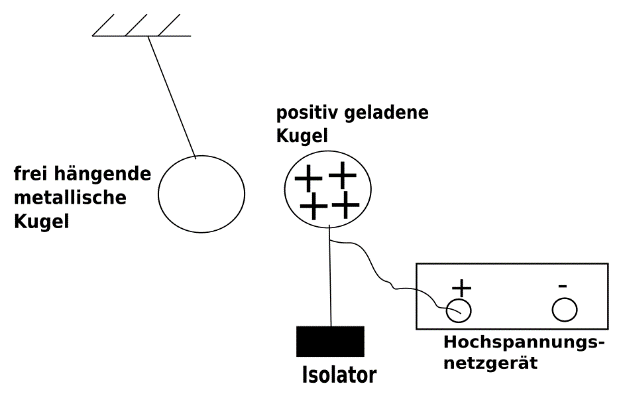 Beobachtung____________________________________________________________________________________________________________________________________Versuch 2 – Ungeladene metallische Kugel in der Nähe einer negativ geladenen Kugel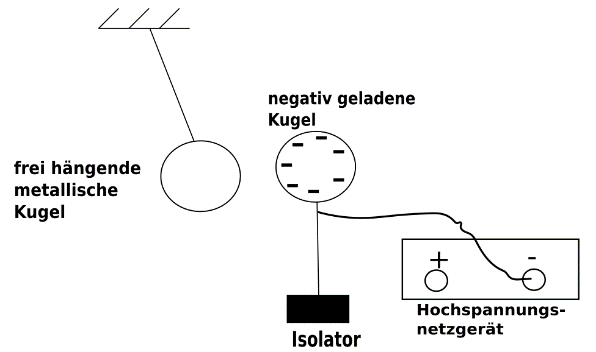 Beobachtung___________________________________________________________________________________________________Versuch 3 – Zwei ungeladene metallische Platten in die Mitte eines Plattenkondensators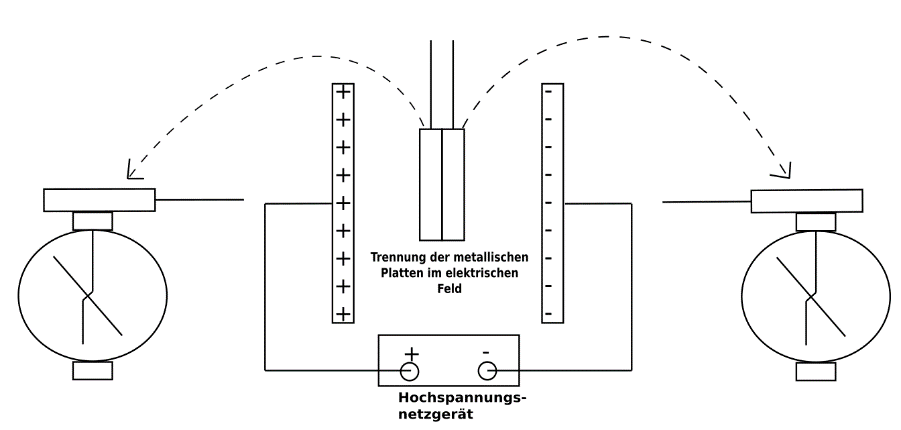 Beobachtung_________________________________________________________________________________________________________Erklärung__________________________________________________________________________________________________________________________________________________________________________________________________________________________________________________________________________________________________________________________________________________________________________________________________________________